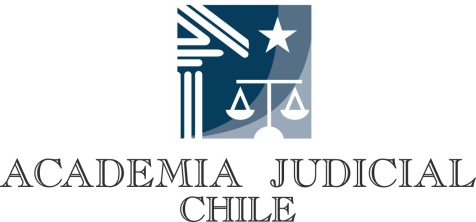 Ficha de participaciónSeminario “Protección Judicial de la Infancia Vulnerable”Santiago, 1 y 2 agosto de 2019ApellidosNombresRutCargo titularCargo suplenteTribunalJurisdicción (Corte de Apelaciones)Nº teléfono fijo					        Nº teléfono celularEmail institucionalOtro email